平成２９年度　大泉北中学校区小中一貫教育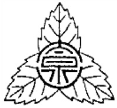 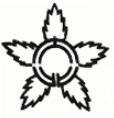 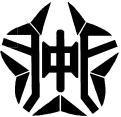 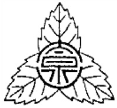 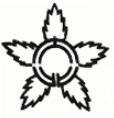 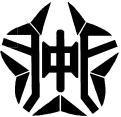 ○「主体的・対話的で深い学び」･･･各教科において授業で実践できるような具体策を研究していきます。　　　　　　　　　　　　　　　　　小中通して活用できるようなワークシート等の教材開発も進めます。○「指導法や接続の工夫」･･･『課題改善カリキュラム』を基に各教科で研究授業や中学の先生が小学校に来て授業をする乗り入れ授業などに取り組んでいきます。今後の予定９月２０日（水）・・・３校に分かれて２教科ずつの研究授業１１月９日（木）・・・大泉北小学校にて小中連携を意識した授業公開、教科部会※その他にも音楽会での交流や部活動体験など、さまざまな取り組みを計画中です。